Inschrijving selectieproeven basiskader via fast track procedureIndien u kiest voor de opleiding tot inspecteur aan Campus Vesta (provincie Antwerpen) heeft u de mogelijkheid om de selectieproeven via een versnelde procedure te doorlopen. Hierin worden alle proeven doorlopen in anderhalve week. Indien u zich kandidaat wenst te stellen voor deze versnelde selectieprocedure, word je geacht de volledige periode  van maandag 20/08/2018 tot en met dinsdag 28/08/2018 vrij te houden. Indien u geïnteresseerd bent in deze versnelde selectieprocedure, gelieve dan onderstaand vakje aan te kruisen:Ik ben geïnteresseerd in de versnelde selectieprocedure en verbind er mij toe mij vrij te houden van maandag 20/08/2018 tot en met dinsdag 28/08/2018.Ik verbind me er eveneens toe als laureaat in oktober 2018 de opleiding basiskader aan Campus Vesta te starten. Dit document dient u samen met uw ingevuld inschrijvingsformulier en bijkomende documenten via e-mail te versturen naar onderstaand e-maildres:GPI.recsel.test.nl@police.belgium.eu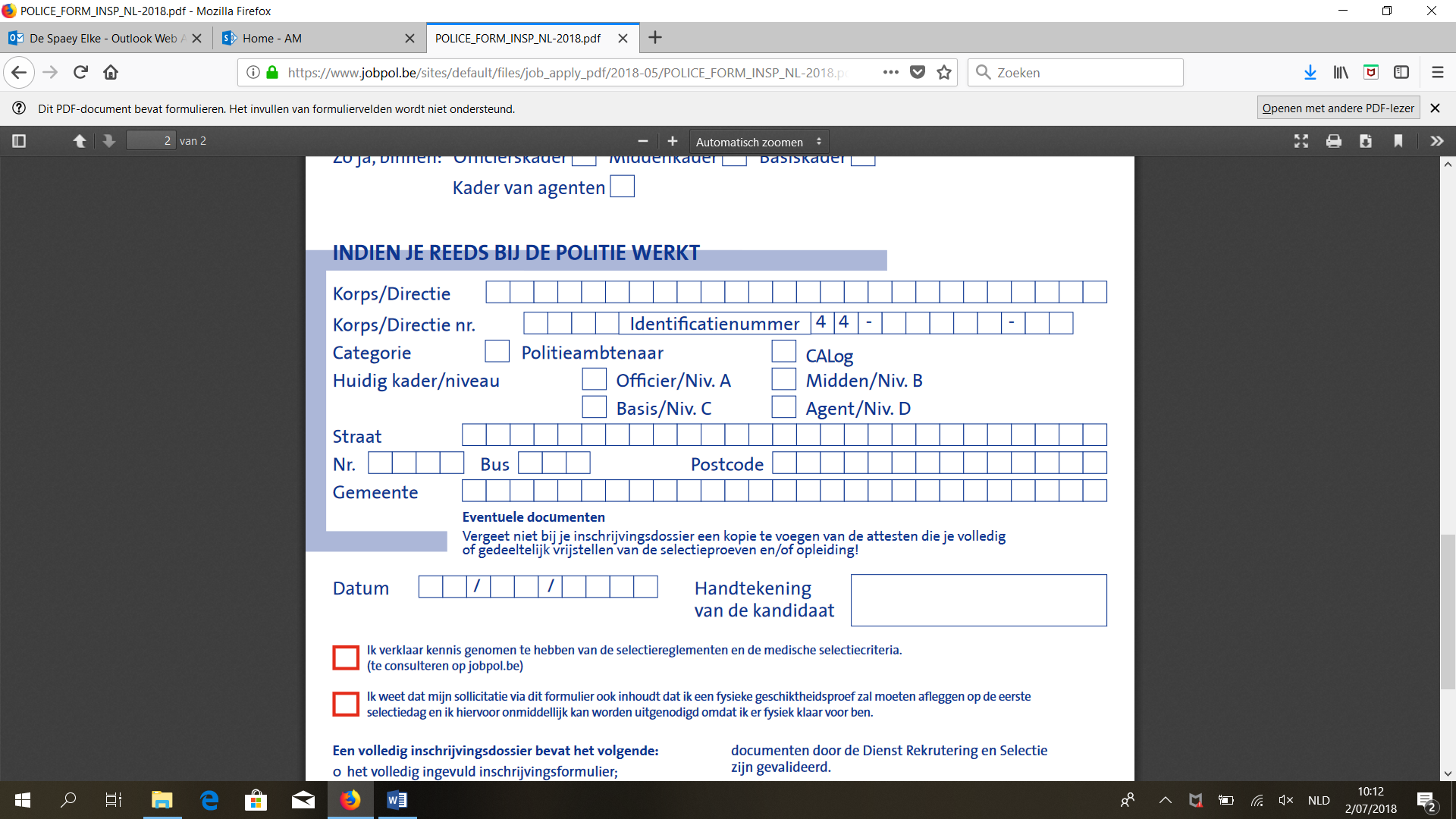 